PRIRODOSLOVNO-GRAFIČKA ŠKOLA ZADARPerivoj Vladimira Nazora 3KLASA:       400-02/23-01/3                                                                                                                                             URBROJ:     2198-1-63-23-2                                              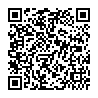 Zadar, 12.5.2023. godineOBRAZLOŽENJE PRVIH IZMJENA I DOPUNA FINANCIJSKOG PLANAza 2023. godinuSAŽETAK DJELOKRUGA RADAŠkola je osnovana 1992. godine nakon što je ukinut Centar za odgoj i usmjereno obrazovanje Juraj Baraković, i to pod imenom Kemijska škola kao jedan od pravnih slijednika Centra. Županijska skupština Zadarske županije 2004. godine promijenila je naziv škole u Prirodoslovno-grafičku školu.U prostoru školske zgrade u Perivoju Vladimira Nazora 3 djeluju četiri srednje škole, a Prirodoslovno-grafičkoj školi Zadar je dodijeljen prostor u prizemlju. Školsko dvorište koje je ujedno i igralište koristi se zajednički s drugim školama.Nastava se izvodi u petodnevnom radnom tjednu, naizmjenično u dvije smjene.Obrazovni programi škole su: kemijski tehničar, grafički tehničar, ekološki tehničar, grafički tehničar pripreme, grafičar pripreme, medijski tehničar, web dizajner i grafički urednik dizajner. U školskoj 2022/23. godini škola ima 242 učenika.OBRAZLOŽENJE PROGRAMA 2204 SREDNJE ŠKOLSTVO-STANDARDAktivnost A2204-01 Djelatnost srednjih školaOpis programaProgram Djelatnost srednjih škola financira se od strane Zadarske županije (izvor 45 - F.P. i dod. udio u por. na dohodak) koja određuje limite za navedeni program. Odobreni limit kod prvog rebalansa  2023. godine iznosi 81.842,05 eura što je povećanje od 4.516,67 eura u odnosu na izvorni plan.Programom se financiraju rashodi za materijal (uredski, nastavni, materijal za tekuće i investicijsko održavanje zgrade i školske opreme), energiju (el. energiju, plin, gorivo za grijanje) naknade troškova zaposlenih (prijevoz, službena putovanja, seminari, savjetovanja) te rashodi za usluge (usluge telefona, tekućeg i investicijskog održavanja zgrade i opreme, komunalne usluge, najmovi i zakupnine, zdravstveni pregledi zaposlenika, intelektualne usluge, računalne i ostale nespomenute usluge).Na kontu 32381 računalne usluge došlo je do povećanja od 1.368,71 eura zbog nove obveze ažuriranja programa urudžbeni zapisnik. Zbog povećanih potreba na  uslugama tekućeg i inv. održavanja planirana su sredstva povećana za iznos od 1.134,25 eura.Planirana sredstva u iznosu od 15.926,74 eura za prijevoz zaposlenika neće biti dostatna te se rebalansom planiraju u iznosu od 17.000,00 eura (povećanje od 1.073,26 eura).Zakonske i druge pravne osnoveZakon o odgoju i obrazovanju u srednjoj školi,Zakon o proračunu, Pravilnik o proračunskim klasifikacijama, Pravilnik o proračunskom računovodstvu i računskom planu,Upute za izradu prijedloga proračuna i financijskih planova proračunskih korisnika JLPGodišnji plan i program rada škole,Temeljni kolektivni ugovor za zaposlenike u javnim službama.Aktivnost A2204-07 Administracija i upravljanjeOpis programaProgramom Administracija i upravljanje planiraju se plaće i ostali troškovi zaposlenih (poput regresa, nagrada, pomoći) koji se financiraju iz državnog proračuna (izvor 51) od strane Ministarstva znanosti i obrazovanja.Zakonske i druge osnoveZakon o odgoju i obrazovanju u srednjoj školi,Zakon o proračunu, Pravilnik o proračunskim klasifikacijama, Pravilnik o proračunskom računovodstvu i računskom planu,Upute za izradu prijedloga proračuna i financijskih planova proračunskih korisnika JLP,Temeljni kolektivni ugovor za zaposlenike u javnim službama.OBRAZLOŽENJE PROGRAMA 2205 SREDNJE ŠKOLSTVO – IZNAD STANDARDAAktivnost A2205-12 Podizanje kvalitete i standarda u školstvuOpis programaProgram Podizanje kvalitete i standarda u školstvu uključuje planiranje financiranja vlastitim prihodima (izvor 31), prihodima za posebne namjene (izvor 41), donacijama (izvor 61) te prihodima iz državnog proračuna (izvor 51) i korištenje viška prihoda (izvor 42).Povećanje od 5.322,08 eura uglavnom se odnosi na povećanje planiranih ulaganja u računalnu i ostalu opremu iz izvora 42.Planira se ostvarenje vlastitih prihoda od najma prostora i prodaje vlastitih proizvoda i usluga u iznosu od 3.778,00 eura za 2023. godinu koji će se koristiti za podmirenje rashoda nastalih obavljanjem navedenih poslova. Preostali iznos rasporedit će se za edukaciju zaposlenika putem odlazaka na seminare i predavanja radi unapređenja nastave te podizanje kvalitete i standarda škole manjim ulaganjima u računala, računalnu opremu i ostalu uredsku opremu.Zakonske i druge pravne osnoveZakon o odgoju i obrazovanju u srednjoj školi,Zakon o proračunu, Pravilnik o proračunskim klasifikacijama, Pravilnik o proračunskom računovodstvu i računskom planu,Upute za izradu prijedloga proračuna i financijskih planova proračunskih korisnika JLPGodišnji plan i program rada škole,Temeljni kolektivni ugovor za zaposlenike u javnim službama.Aktivnost A2205-31 Školska shemaOpis programaŠkola sudjeluje u programu Školske sheme odnosno dodjeli besplatnih obroka voća te edukativne aktivnosti s ciljem povećanja unosa svježeg voća i smanjenja unosa hrane s visokim sadržajem masti, šećera i soli u svakodnevoj prehrani učenika kao i podizanja razine znanja o važnosti zdrave prehrane.Prihodi od Školske sheme planiraju se namjenski koristiti za kupnju svježeg voća, a kupljeno voće zatim raspodijeliti učenicima škole. Zakonske i druge pravne osnoveZakon o proračunu, Pravilnik o proračunskim klasifikacijama, Pravilnik o proračunskom računovodstvu i računskom planu,Upute za izradu prijedloga proračuna i financijskih planova proračunskih korisnika JLPGodišnji plan i program rada škole.Aktivnost A225-37 Zalihe menstrualnih higijenskih potrepštinaOpis programaProgramom se osiguravaju zalihe besplatnih menstrualnih potrepština u školama. Iste su namijenjene za potrebe učenica škole.Zakonske i druge pravne osnoveZakon o proračunu, Pravilnik o proračunskim klasifikacijama, Pravilnik o proračunskom računovodstvu i računskom planu,Upute za izradu prijedloga proračuna i financijskih planova proračunskih korisnika JLP.OBRAZLOŽENJE PROGRAMA 4302 PROJEKTI EUProjekt T4302-25 Inkluzija – korak bliže društvu bez preprekaOpis projektaProjektom Inkluzija korak bliže društvu bez prepreka iz sredstava europskog socijalnog fonda i dijelom sredstvima županije financiraju se plaće za pomoćnike u nastavi. U školskoj 2022/2023. godini škola ima dva pomoćnika što je jedan manje u odnosu na prethodnu školsku godinu.Svrha provedbe projektaProjekt Inkluzija korak bliže društvu bez prepreka omogućuje socijalnu uključenost i integraciju učenika s teškoćama u razvoju u redoviti obrazovni sustav.Ključne aktivnostiNeposrednim radom pomoćnika s učenicima s teškoćama u razvoju omogućit će se postizanje boljih obrazovnih rezultata i uspješnija socijalizacija učenika, a stjecanjem vještina i stručnih kompetencija pomoćnika, osigurat će se njihovo bolje pozicioniranje na tržištu rada.Projekt T4302-95 Projekt Erasmus CoLabOpis projektaProjekt Erasmus CoLab proveden je radi stručnog usavršavanja učenika škole. Provedba Erasmus CoLab projekta završena je u 2022. godini te je uplata konačnog financijskog iznosa od strane Agencije za mobilnost i programe EU uplaćena početkom 2023. godine. Školi je nakon provedbe projekta preostalo na raspolaganju 4.422,13 eura koji se planiraju utrošiti na računalu opremu i zakup autobusa za prijevoz učenika na školskim izletima vezanim za kurikulum.Svrha provedbe projektaSvrha projekta je bila usavršavanje znanja i vještina učenika radi stjecanja novih kompetencija i povećanja zapošljivosti na tržištu rada.Pokazatelj rezultataUčinak projekta uočljiv je na razini sudionika i ustanove. Povećana je zapošljivost učenika i njihova izražena motivacija za nadograđivanje znanja koje su stekli na mobilnosti. Povećan je interes lokalne javnosti za školu. Postoji i učinak projekta na stvaranje novih kurikuluma.OBRAZLOŽENJE PROGRAMA 4307 MEĐUNARODNI EU PROJEKTIProjekt T4307-13 Projekt Erasmus PLATO'S EUOpis projekta Philosophical Learning Applied To Online Surroundings in EU - PLATO'S EU projekt je čiji je cilj odgovoriti potrebama Europske Unije za inkluzivnijim društvom, društvom koje je sačinjeno od građana koji imaju aktivnu ulogu u demokratskom životu, te na hitnu potrebu za prilagodbom na nove i neočekivane načine života uzrokovane pandemijom COVID-19. Cilj projekta je pomoći otvaranju društva razvojem i korištenjem inovativnih praksi i tehnologija kroz stvaranje različitih obrazovnih resursa. Budući da je ideja projekta iskoristiti filozofsko nasljeđe i prilagoditi ga suvremenom kontekstu PLATO'S EU obostrano kombinira filozofsko naslijeđe sa suvremenim potrebama – korištenje digitalnih resursa za podučavanje filozofije, te korištenje filozofije za suočavanje s izazovima digitalne ere.Nositelj projekta je Sveučilište Matej Bel u Slovačkoj, a partneri projekta, uz Prirodoslovno-grafičku školu Zadar, Sveučilište u Ljubljani i Udruga „Mala Filozofija“ iz Hrvatske.Svrha provedbe projektaProjektom se nastoji ponuditi nove metode učenja i poučavanja, ojačati kritičko mišljenje i deliberativni dijalog u obrazovanju, razviti digitalnu spremnost, poboljšati digitalne vještine i kompetencije, promicati medijsku pismenost, ojačati profesionalne kapacitete nastavnika, te ublažiti izvanredne okolnosti koje utječu na školsko okruženje.Ključne aktivnostiGlavne aktivnosti projekta su izrada otvorene obrazovne platforme s komponentama prilagođenim osobama s invaliditetom te razvoj i implementacija otvorenih obrazovnih resursa za poticanje razvoja kritičkog mišljenja i drugih filozofskih praksi u digitalnom okruženju.U projektu PLATO'S EU Prirodoslovno grafička škola kao partner je zadužena za izradu vizualnog identiteta projekta, odnosno izradu otvorene obrazovne digitalne platforme koja će sadržavati otvorene obrazovne resurse za poticanje raznih filozofskih praksi, izradu dizajna i pripreme za tisak priručnika za nastavnike, te izradu dizajna i pripreme za tisak udžbenika „Philosophical Cookbook“.Pokazatelj rezultataUčinak projekta je vidljiv kako na razini sudionika, odnosno nastavnika koji su sudjeluju u izgradnji digitalne platfome, tako i na učenicima Prirodoslovno-grafičke škole koji sudjeluju  u edukacijama putem platformi koje se održavaju u prostorijama škole.								Ravnateljica:								Anamarija Ivković dipl.ing. Plan 2023.Prve izmjene i dopune plana 2023.Povećanje/smanjenjeAktivnost A2204-01Djelatnost srednjih škola77.325,3881.842,054.516,67Plan 2023.Prve izmjene i dopune plana 2023.Povećanje/smanjenjeAktivnost A2204-07Administracija i upravljanje861.907,13862.094,00186,87Plan 2023.Prve izmjene i dopune plana 2023.Povećanje/smanjenjeAktivnost A2205-12Podizanje kvalitete i standarda u školstvu11.230,8716.552,955.322,08Plan 2023.Prve izmjene i dopune plana 2023.Povećanje/smanjenjeAktivnost A2205-31Školska shema1.419,261.419,260,00Plan 2023.Prve izmjene i dopune plana 2023.Povećanje/smanjenjeAktivnost A225-37 Zalihe menstrualnih higijenskih potrepština0,00691,30691,30Plan 2023.Prve izmjene i dopune plana 2023.Povećanje/smanjenjeProjekt T4302-25Inkluzija – korak bliže društvu bez prepreka12.062,7212.062,720,00Plan 2023.Prve izmjene i dopune plana 2023.Povećanje/smanjenjeProjekt T4302-95Projekt Erasmus CoLab16.293,754.422,13-11.871,62Plan 2023.Prve izmjene i dopune plana 2023.Povećanje/smanjenjeProjekt T4307-13Projekt Erasmus PLATO'S EU10.721,8814.796,934.075,05